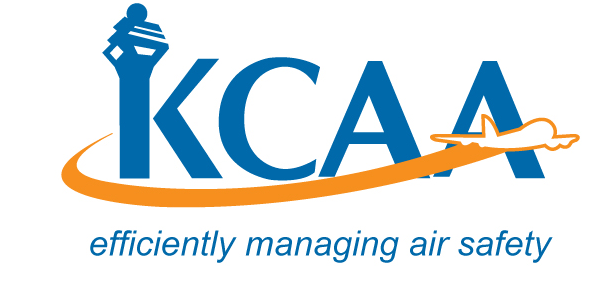 Form: AC-AWS004-2 1.	Details of Aircraft Owner/Operator1.	Details of Aircraft Owner/Operator(a)	Name of Owner/Operator:(d)	Physical Address:(b)	Nationality:(c)	Contact details:(e)	Postal Address:(i) Telephone/Mobile : ………………….………………………………….(ii) Fax: ……………………………..email…………………………………2.	Details of Aircraft (i)	Registration Marks:(i)	Registration Marks:(ii)	Airframe(iii)     Engine(iv)          Propeller/Rotor(a) 	 Make:(a) Make:(a) Make:(b)	 Model:(b) Model:(b) Model:(c) Serial Number:(c) Serial Number:(c) Serial Number:(d) Constructor:(d) Constructor:(d) Constructor:(e)	Year of construction:(e) Year of construction:(e) Year of construction:No. of Seats:           (including pilot)(vi) Maximum Take-Off Mass(vii) Landing GearFixed Landing GearRetractable Landing Gear(vii) Landing GearFixed Landing GearRetractable Landing Gear(vii) Landing GearFixed Landing GearRetractable Landing Gear3.	The aircraft stated above is;              New                                                    Used    Newly Overhauled                                                      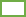 Major components are combination of new and used.4.	Classification of Aircraft  (Airworthiness Reg. 16);4.	Classification of Aircraft  (Airworthiness Reg. 16);(i)     Microlite                                                    (iii)      Kit Built(ii)     Amateur Built(iv)      Other5.	Explain ‘Other’ in 4 (iv) above:State of :7.	Additional Information about the Aircraft: (supplements may be attached to this Form)8.	In addition to general operating limitations for non-Type Certificated aircraft, 	any 	other information the applicant considers relevant for the purposes of KCAA 	prescribing operating limitations;9.	DeclarationI hereby declare that the particulars entered on this application form and its attachments (where applicable) are accurate in every respect and the aircraft mentioned above complies with the minimum requirements for safe flight and I am aware the aircraft has not been type-certified for airworthiness purposes.  10.Name of Authorized Person :_________	Signature;________	Date:	________